РЕСПУБЛИКА ДАГЕСТАНГЛАВА МУНИЦИПАЛЬНОГО ОБРАЗОВАНИЯ«УНЦУКУЛЬСКИЙ РАЙОН»Индекс 368950 п. Шамилькала, ул. им. М. Дахадаева 3, тел. 55-62-82,  е-mail: mo_uncuk_raion@mail.ru П О С Т А Н О В Л Е Н И Еот «22» декабря 2017 г.  № 136О повышении размеров должностных окладов работников муниципальных учреждений МО «Унцукульский район», замещающих должности, не являющиеся должностями муниципальной службы МО «Унцукульский район», и работников централизованных бухгалтерий, финансируемых из районного бюджета МО «Унцукульский район»В соответствии с Постановлением Правительства Республики Дагестан    от 20 декабря 2017 года № 291 «О повышении размеров должностных окладов работников государственных органов Республики Дагестан, замещающих должности, не являющиеся должностями государственной гражданской службы Республики Дагестан, и работников централизованных бухгалтерий, финансируемых из республиканского бюджета Республики Дагестан», постановляю:1. Повысить с 1 января 2018 года в 1,04 раза должностные оклады работников муниципальных учреждений, находящихся в ведении МО «Унцукульский район», замещающих должности, не являющиеся должностями муниципальной службы МО «Унцукульский район», и работников централизованных бухгалтерий, финансируемых из районного бюджета МО «Унцукульский район», установленные постановлением главы муниципального образования «Унцукульский район» № 4 от 31 января 2008г. и повышенные  в соответствии с постановлениями Правительства Республики Дагестан № 456 от 17 декабря 2009г., № 433 от 14 декабря 2012г. и № 686 от 17 декабря 2013г.2. Настоящее постановление вступает в силу с 1 января 2018 года.И.о. главы МО «Унцукульский район»                                                         С.Арулмагомедов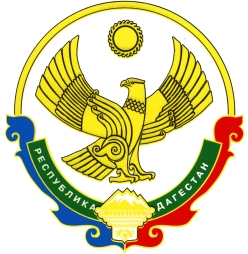 